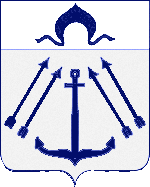 АДМИНИСТРАЦИЯПОСЕЛЕНИЯ  КОКОШКИНО В ГОРОДЕ МОСКВЕПОСТАНОВЛЕНИЕот__12.04.2013__№__48__О внесении изменений в ПостановлениеАдминистрации поселения Кокошкиноот 23.10.2012г. № 208 « Об утверждении плановых бюджетных ассигнований на 2013год на мероприятия по разделамбюджета  «Образование», «Культура и кинематография», «Физическая культура и спорт»На основании служебной записки начальника отдела по социальным вопросам, молодежной политике, культуре и спорту от  01.04.2013г., о внесении изменений в ПостановлениеАдминистрации поселения Кокошкиноот 23.10.2012г. № 208 « Об утверждении плановых бюджетныхассигнований на 2013год на мероприятия по разделам бюджета«Образование», «Культура и кинематография»,«Физическая культура и спорт», руководствуясь Уставом поселения Кокошкино- постановляю:Внести изменения в приложение №2,3 Постановления Администрации поселения Кокошкино от 23.10.2012г. № 208 «Об утверждении плановых бюджетных ассигнований на 2013 год на мероприятия по разделам бюджета «Образование», «Культура и кинематография», «Физическая культура и спорт» и читать Приложение №2,3 в новой редакции (прилагаются).Контроль за исполнением настоящего постановления возложить на заместителя главы администрации поселения КокошкиноКиселевича В.И.Глава Администрации поселения Кокошкино                                             Дзугкоева А.В.